Ama Deus Shamanic Healing System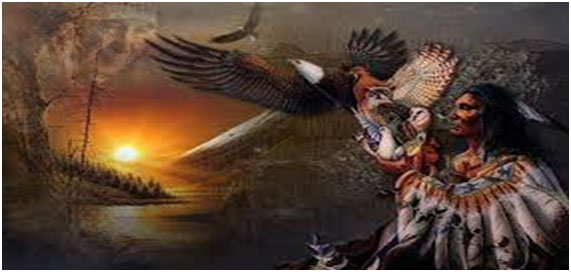 Ama Deus Shamanic Healing SystemAma Deus Shamanic Healing System, Brazilyalı Alberto Aguas tarafından bizlere tanıtılmıştır. ataları şifacı olan Guaraniler ile birlikte  yaşamıştır.. Guaraniler Güney Amerika da yaşamış ve altı bin yıldır bu şifa sistemi ile çalışmışlardır.  Bu sistem bir Şaman şifa tekniğidir.. Guaraniler günümüz dünyasında varlığını hala sürdüren orta Brezilya’da Amazon ormanlarının derinliklerinde yaşayan en eski kültürlerdendir. Ama Deus Shamanic Healing System chakraları ve enerji kanallarını dengeler. Travma, kaza, hastalık yada ölüme yakın deneyimlerle ölmüş kaybedilmiş  hayatımızı idame etmek için gerekli olan  yaşam enerjisini tekrar kazanmamıza yardımcı olur.  Tekrarlanan hastalıklar, tekrar eden  kazalar ve kötü şansı pozitif enerjilere dönüştürür. Öfke, kıskançlık ve karakter dışı davranış gibi yoğun duyguları giderir. Kendini dış dünyadan soyutlama, hafızayı yitirme,kendini yaşam içine alamama durumlarını,ölüm döşeğinde yaşanan geçiş sorunlarını şifalandırma da çok etkilidir.  Akaşik kayıtlarda gezinmemizi destekler.Bebeklerin dünya hayatına daha yumuşak bir geçiş yapmalarını da kolaylaştırır. Bu durumlar aşağıda listelenmiştir.1. Kendimize ve başkalarına şifa vermek2. Uzaktan şifa vermek3. Acil durumlarda şifa vermek4. Hayvanlar, kuşlar ve bitkiler için şifa vermek5. Ölüm döşeğinde olanlara ya da daha fazla yaşamamayı seçenlere yardımcı olmak - ruhani açıdan bakıldığında her son gerçekte yeni bir başlangıçtır.6. Göçmüş ruhların ruh dünyasına geçişlerinde yardımcı olmak7. Yiyeceklerin, suyun, ilaçların vs. arındırılması8. Kalbin fiziksel ve duygusal olarak şifalandırılması9. Bebeklerin dünyaya yumuşak bir geçiş yapmalarına ve fiziksel vücutlarının yere bağlanmasına yardımcı olmak10. Doğum gününüzde ruhani bir hediye almak11. Rüyalarınızda ruhani bir bilgi almak12. Geçmiş hayatların hatıraları / Akaşa Kayıtları'nda gezinmek13. Dünya liderlerine, tüm Yeryüzü'nü etkileyecek kararları almalarında destek olmak14. Yeryüzüne şifa vermek15. Negatif varlıkları uzaklaştırmakAma Deus Shamanic Healing 2 farklı inisiyasyon ile  öğretilir ve inisiyasyonlar aynı gün içinde yada arka arkaya iki günde verilebilir. Sistemde Shamanların kullandığı 26 sembole de inisiye olunur. sistemin ön koşulu en az reiki 2 olmak gerekir.Etkili  bir sisitem olmasına  karşın zor bir sistem olduğu için şifa çalışmaları konusunda sadece ciddi çalışmalar yapanlara aktarılması önerilir.